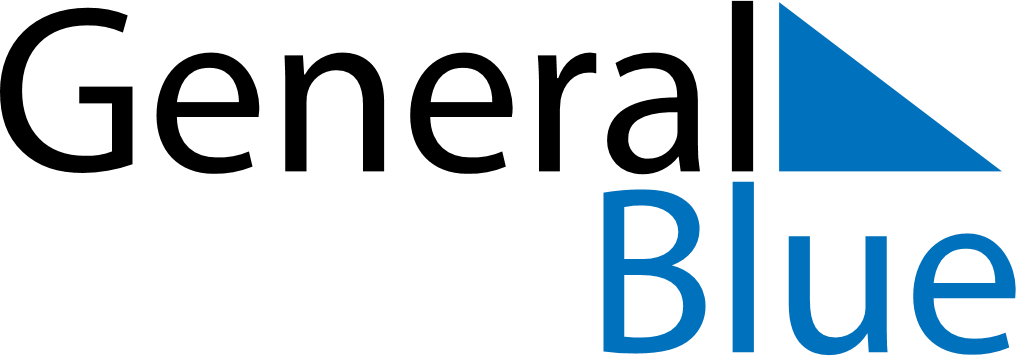 March 2020March 2020March 2020March 2020GuamGuamGuamSundayMondayTuesdayWednesdayThursdayFridayFridaySaturday12345667Guam History and Chamorro Heritage Day8910111213131415161718192020212223242526272728293031